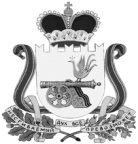 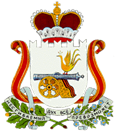 АДМИНИСТРАЦИЯ ТУМАНОВСКОГО СЕЛЬСКОГО ПОСЕЛЕНИЯВЯЗЕМСКОГО РАЙОНА СМОЛЕНСКОЙ ОБЛАСТИПОСТАНОВЛЕНИЕот    03.04.2018    №34   село ТумановоО   запрете   пала   сухой    травы на  территории      Тумановскогосельского поселения Вяземскогорайона    Смоленской      области           Во исполнении действующего законодательства в области пожарной безопасности, и в целях исключения возникновения пожаров на подведомственной территории, с последующим переходом огня на лесные массивы, объекты инфраструктуры          Администрация Тумановского сельского поселения Вяземского района Смоленской области, п о с т а н о в л я е т:1. Запретить проведение пала сухой травы, сжигание мусора на территории Назаровского сельского поселения.          1. Запретить проведение пала сухой травы, сжигание мусора на территории Тумановского сельского поселения Вяземского района Смоленской области.          2. Организовать проведение разъяснительной работы среди населения о соблюдении мер пожарной безопасности, о недопущении несанкционированного разведения костров, сжигание сухой травы, проведение сельскохозяйственных палов.          3.  В случае установлении лиц, допустивших возникновение возгорания мусора и сухой травы специалистам администрации составлять протоколы и отправлять их в Администрацию муниципального образования «Вяземский район» Смоленской области с целью привлечения виновных к административной ответственности в соответствии с действующим законодательством.          4.  Рекомендовать руководителям предприятий, организаций, находящимся на территории сельского поселения организовать обучение своих сотрудников мерам пожарной безопасности.          5. Настоящее постановление обнародовать путем размещения на информационных   стендах    в   общественных   местах   и   на   официальном   сайте     Администрации Тумановского сельского поселения Вяземского района Смоленской области.          6. Контроль за исполнением настоящего постановления оставляю за собой.Глава муниципального образованияТумановского сельского поселенияВяземского района Смоленской области                                                  М.Г.Гущина